Федеральной налоговой службой разработан сервис «Подача документов на государственную регистрацию в электронном виде» (https://service.nalog.ru/regin/), предоставляющий возможность направить в налоговый орган при государственной регистрации юридических лиц и индивидуальных предпринимателей электронные документы с использованием сети Интернет без посещения Инспекции.  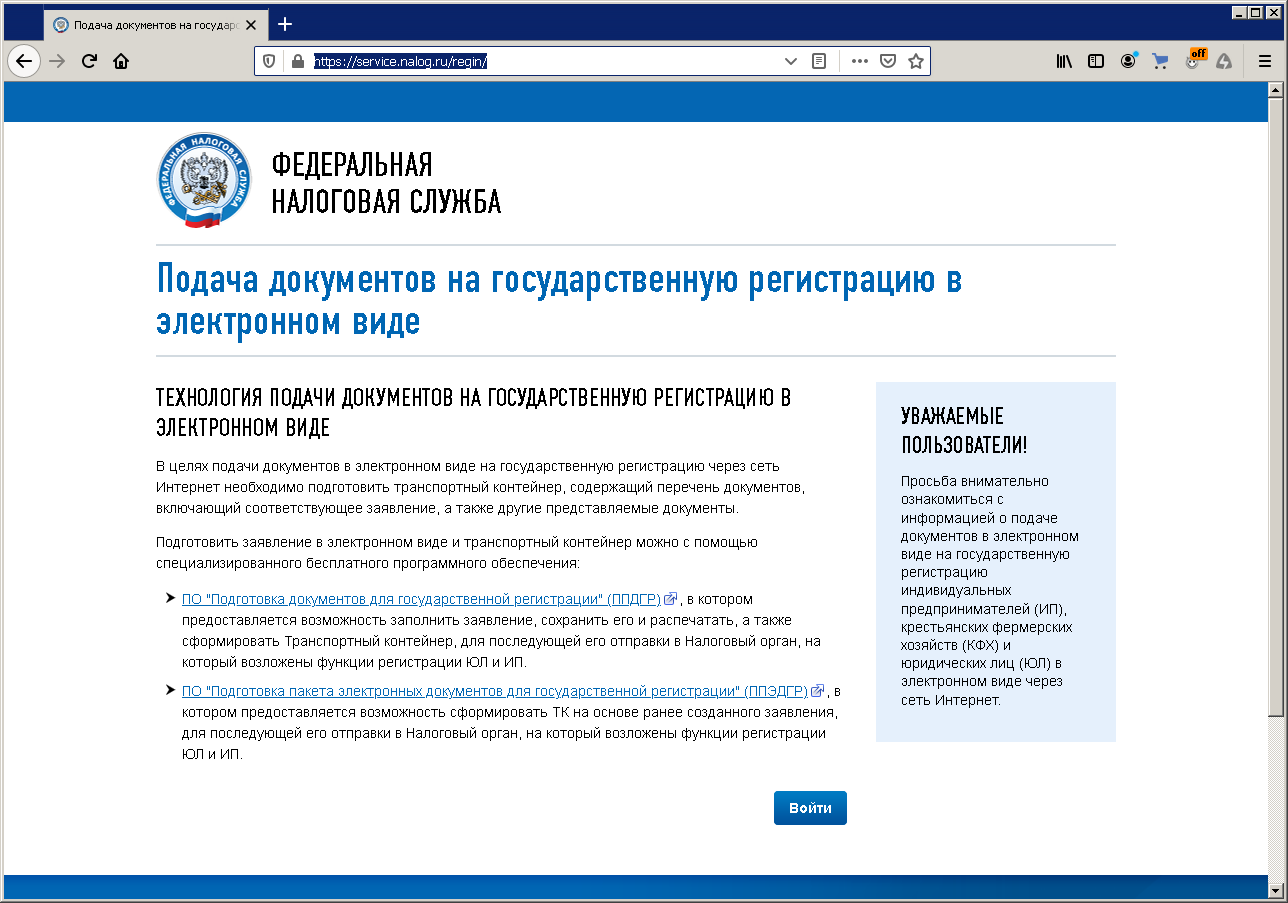 Для того чтобы подать документы с использованием данного сервиса необходимо иметь электронно-цифровую подпись (ЭЦП) и квалифицированный сертификат ключа проверки электронной подписи и соответствующий ему ключ электронной подписи, выданный удостоверяющим центром, аккредитованным в Минкомсвязи России, установить программу CryptoPro и подготовить транспортный контейнер, содержащий документы в электронном виде. При этом свидетельствование в нотариальном порядке подписи заявителя на представляемых при государственной регистрации заявлении, уведомлении или сообщении в случае направления документов в регистрирующий орган в форме электронных документов, подписанных усиленной квалифицированной электронной подписью заявителя,  в данном случае не требуется.Подробный порядок подачи электронных документов на государственную регистрацию:ПО "Программа подготовки документов для государственной регистрации" можно скачать с сайта https://www.nalog.ru/rn32/program/: внизу главной страницы сайта  находится сервис  «программные средства»  → Подготовка документов для государственной регистрации → скачать: 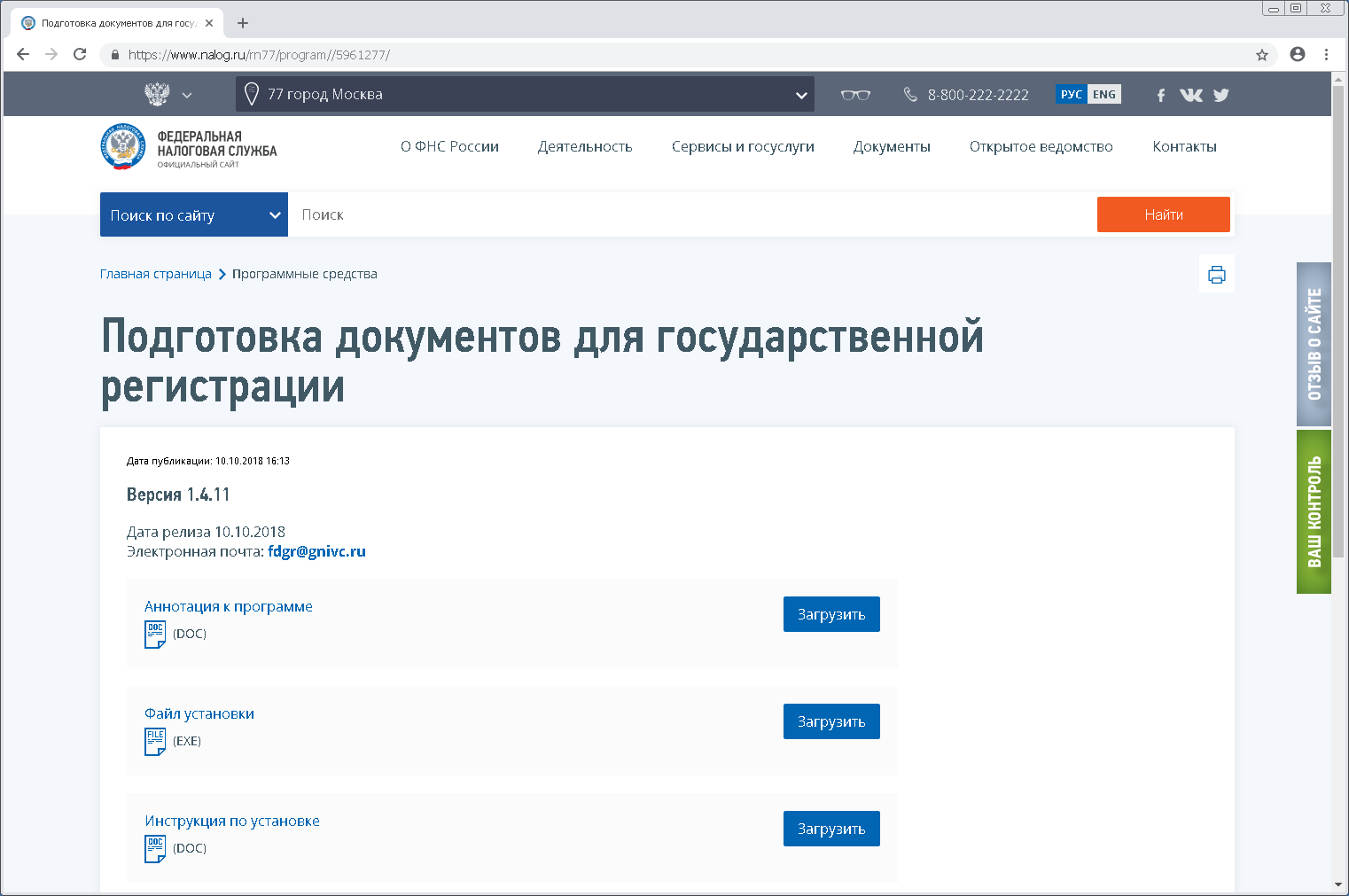 Порядок установки программы «Подготовка документов для государственной регистрации»:Запускаем файл установки setup_ppdgr_full.exe от имени администратора; Примечание: Программа установки при запуске проверяет установку пакета Microsoft NET.Framework 4.0. В случае если этот пакет не установлен, то его необходимо загрузить и установить. Ссылка для загрузки пакета Microsoft NET.Framework 4.0  приведена ниже.http://www.microsoft.com/en-us/download/details.aspx?id=17851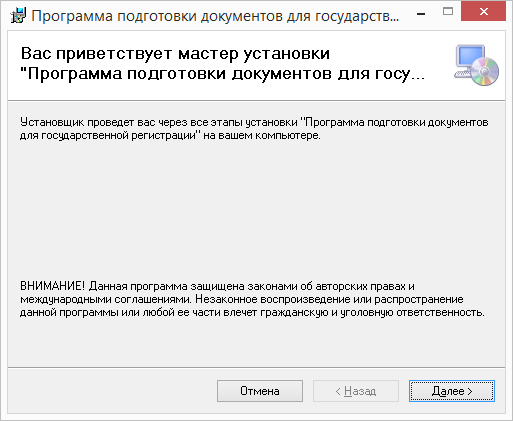 Нажимаем «Далее».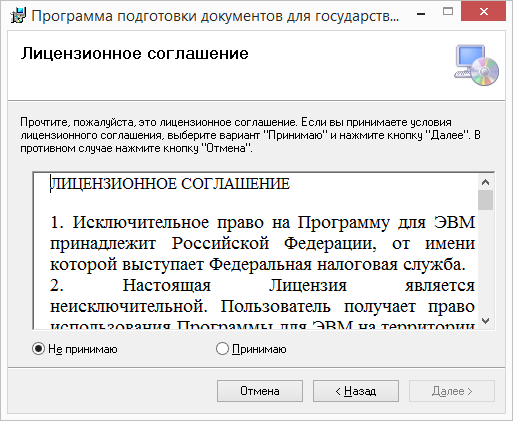 Внимательно изучаем условия Лицензионного Соглашения, принимаем их и нажимаем «Далее».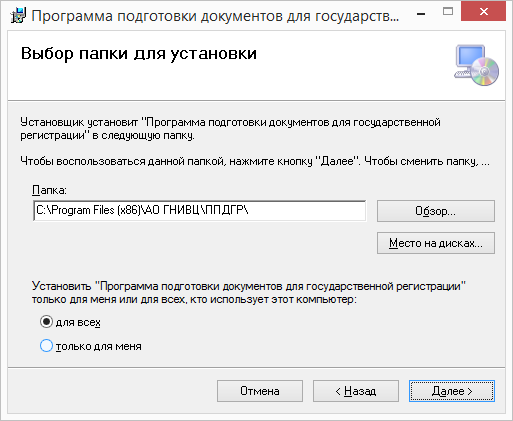 Выбираем папку для установки и нажимаем «Далее».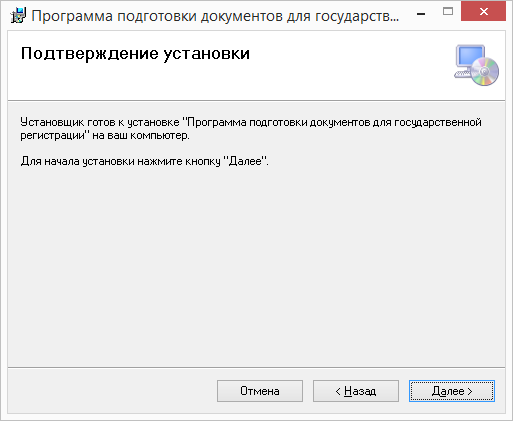 Нажимаем «Далее».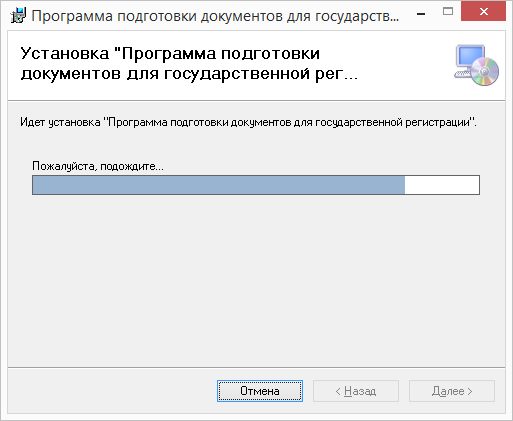 Дожидаемся окончания распаковки файлов, после чего запускаем программу установки Модуля Печати.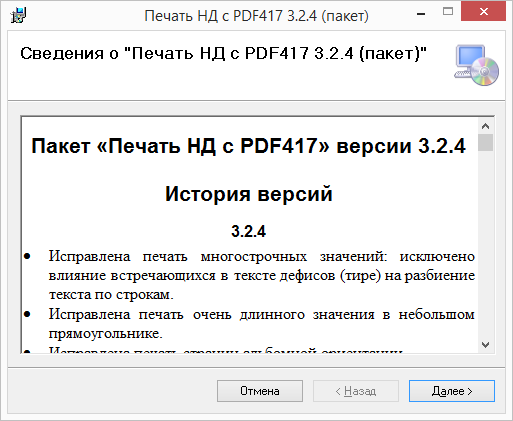 Нажимаем «Далее».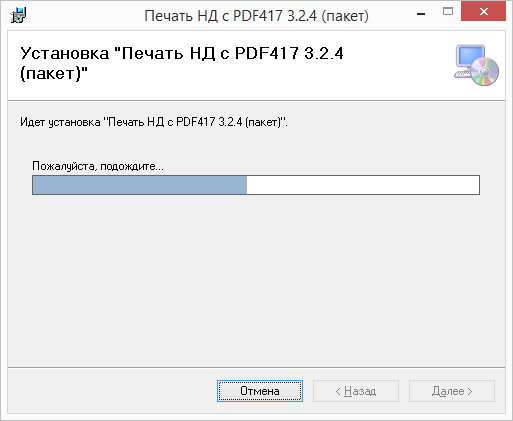 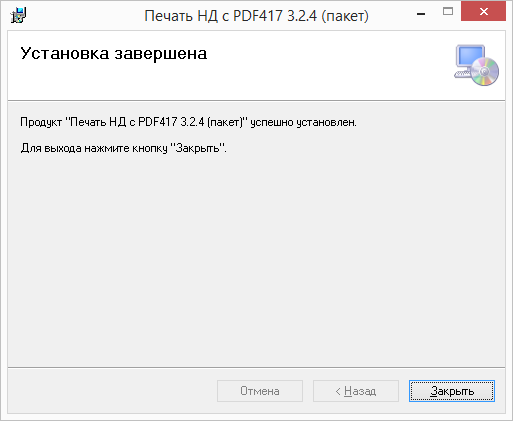 Нажимаем «Закрыть».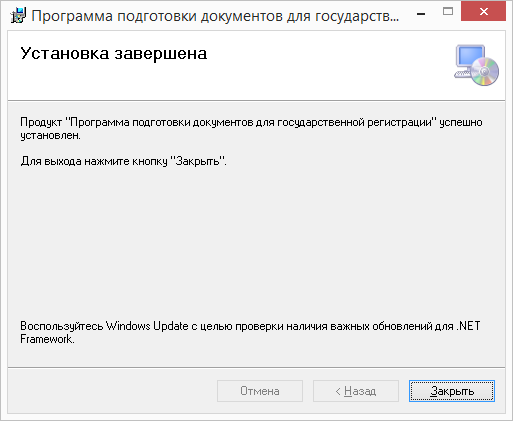 Нажимаем  «Закрыть».Программа готова к работе.  Возможные ошибки выполнения и способы их устраненияЕсли у Вас не установлен  Microsoft Access OLE DB Provider, то при соединении с базой данных произойдет  ошибка: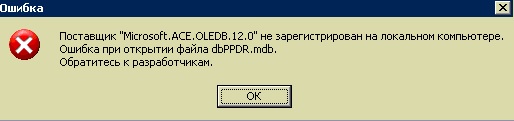 Для устранения этой ошибки необходимо загрузить  и установить  «Microsoft Access Database Engine 2010» по ссылке указанной ниже:http://www.microsoft.com/en-us/download/details.aspx?id=13255 С помощь этой программы подготавливаем и распечатываем сформированное заявление, подписываем последний лист заявителем.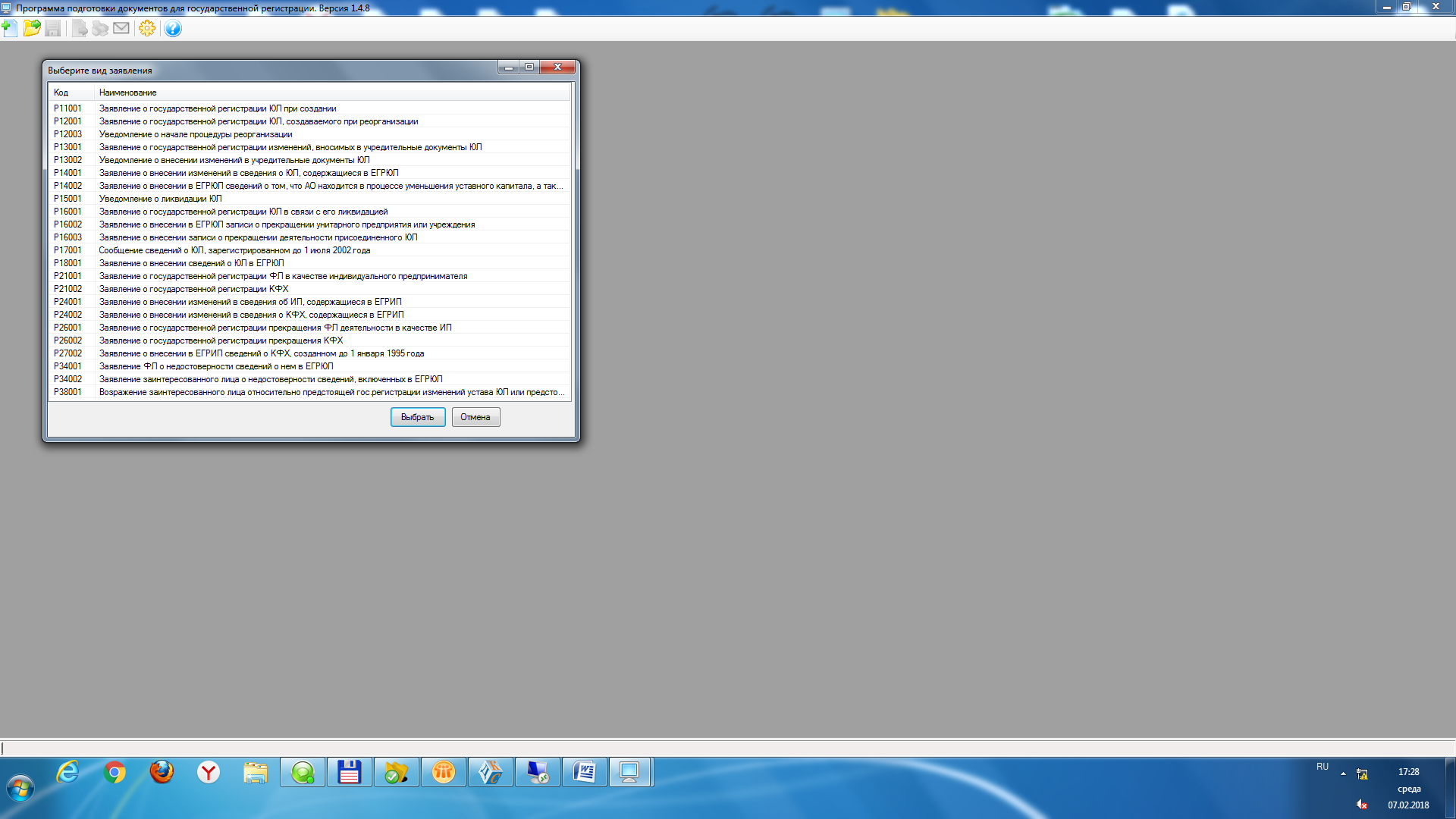 Далее сканируем подписанное заявление по следующим правилам:Для создания транспортного контейнера (пакета документов) требуется установка ПО «Подготовка пакета электронных документов для государственной регистрации» (данная программа размещена по адресу https://www.nalog.ru/rn32/program/).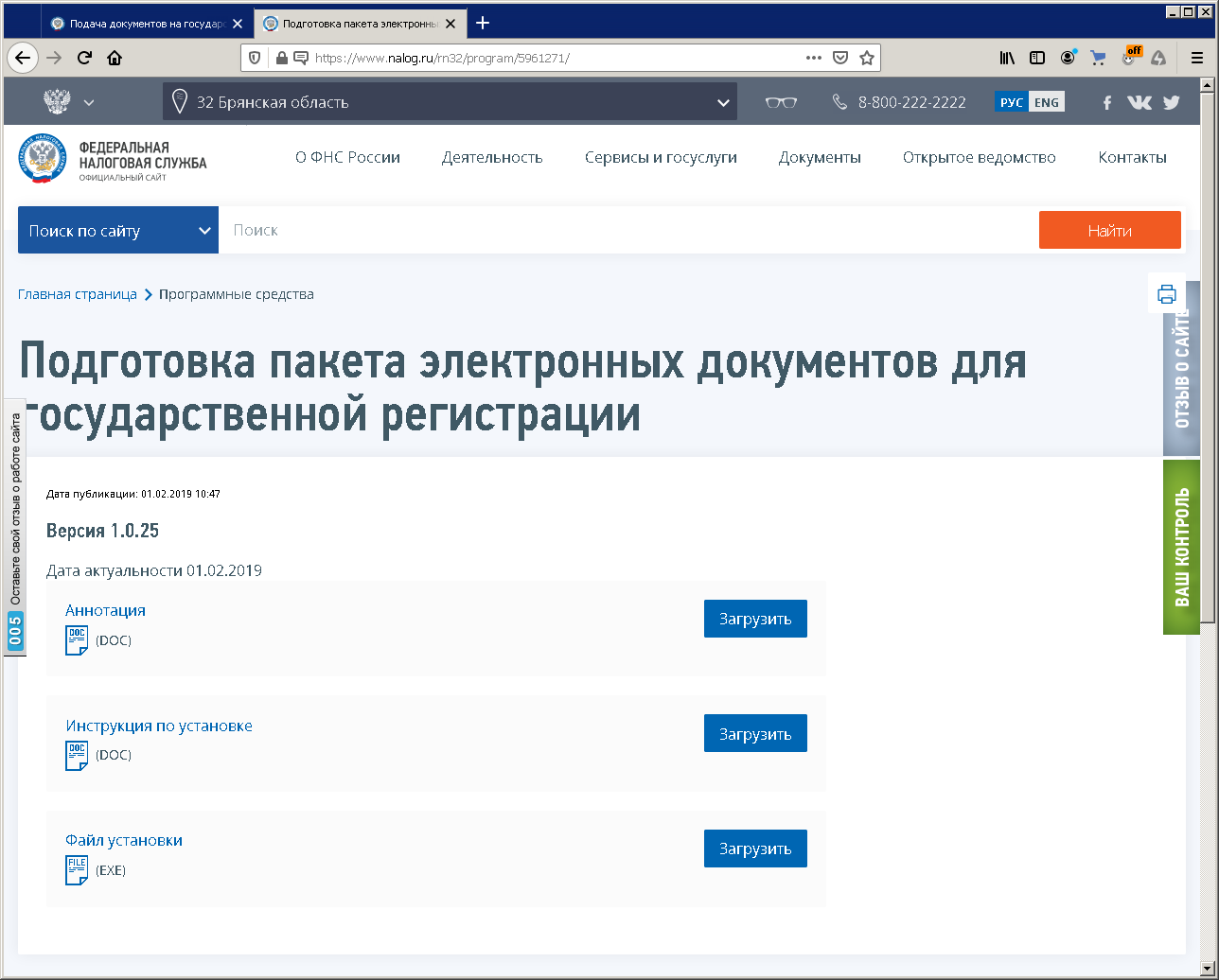 Порядок установки данной программы:1. Минимальные системные требованияПроцессор:  Pentium I-233 ОЗУ:  128 МбРазрешение монитора: 800х600Свободное дисковое пространство: 3МбМанипулятор типа «мышь»2. Требования к программному обеспечениюОперационная система: Windows XP или вышеСКЗИ «КриптоПро CSP» версии 3.0 или выше3. Установка программного обеспеченияЕсли у Вас была установлена более ранняя версия программы, то Вам необходимо удалить эту версию с компьютера. Для этого выбираем пункт меню «Пуск-Панель управления-Установка и удаление программ». В открывшемся списке выбираем «Программа подготовки пакета электронных документов для государственной регистрации» и нажимаем кнопку «Удалить».Запускаем файл  установки setup_regulipedit.exe.  При этом на экране появится окно с приглашением установить программу: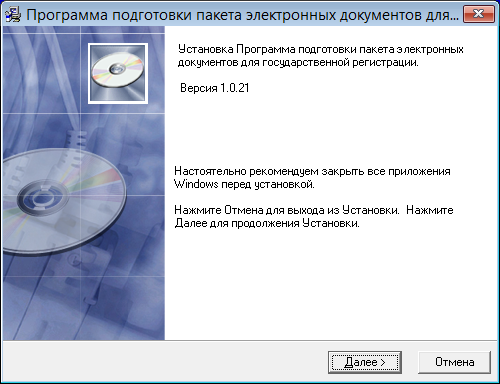 Нажимаем на кнопку «Далее».После этого на экране появится окна с текстом лицензионного соглашения.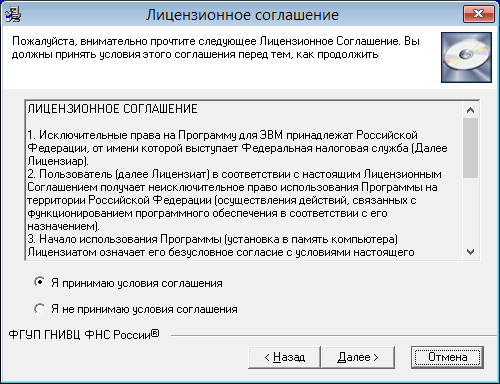 Внимательно читаем текст лицензионного соглашения и, если Вы принимаете условия соглашения, устанавливаем опцию «Я принимаю условия соглашения» и нажимаем кнопку «Далее».Выбираем каталог установки (по умолчанию С:\Program Files\RegULIPEdit)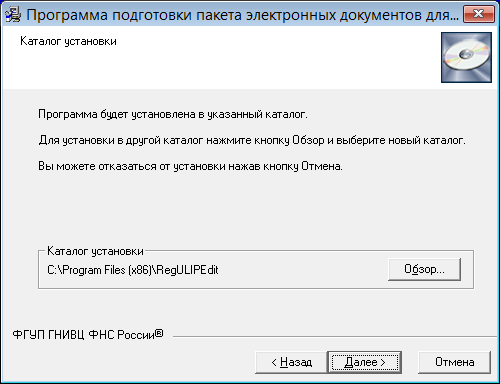 Нажимаем кнопку «Далее».Выбираем название программной папки (по умолчанию «Электронная регистрация»)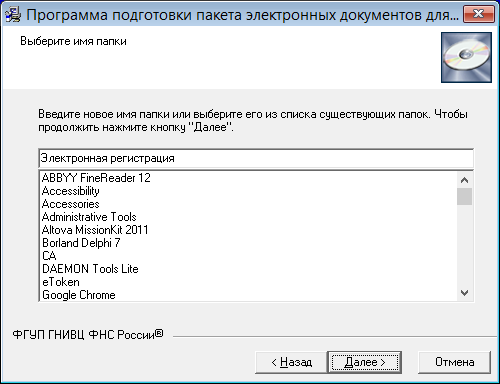 Нажимаем кнопку «Далее».Указываем параметры создания ярлыков: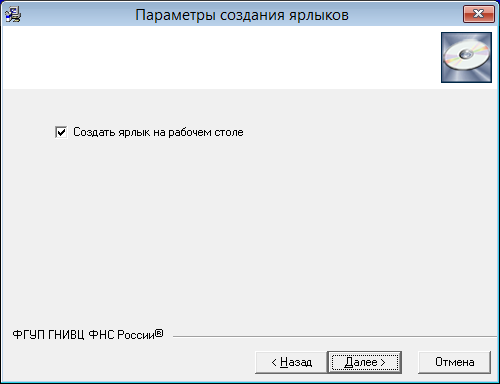 Нажимаем кнопку «Далее».Для установки программы нажимаем кнопку «Далее»: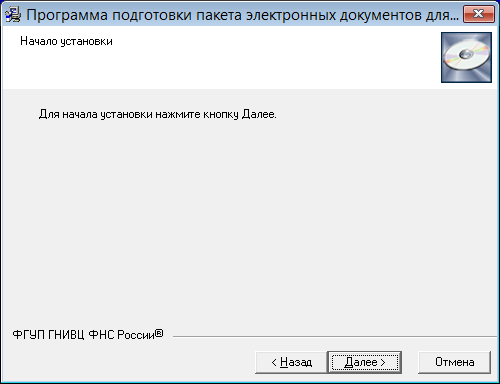 После этого на экране появится окно процесса установки программы: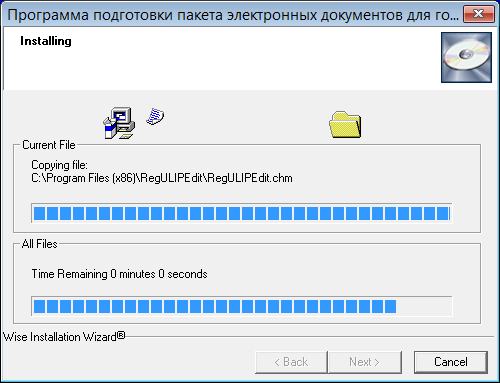 После успешной установки программы появится окно: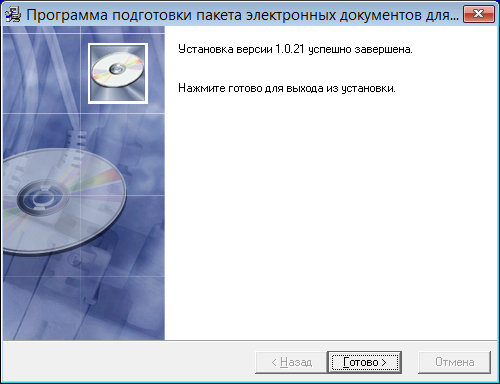 Нажимаем кнопку «Готово». В результате установки программы:В меню «Программы» у Вас появится папка с именем, которое Вы указали в п. 4 (по умолчанию «Электронная регистрация»), которая содержит пункт меню «Подготовка пакета электронных документов для государственной регистрации».Если в п.5 Вы указали «Создать ярлык на рабочем столе» на рабочем столе появится ярлык   «Подготовка пакета электронных документов для государственной регистрации».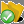 После установки ПО электронные документы направляются в налоговый орган в виде файлов с отсканированными с бумажных носителей образами документов, оформленных в соответствии с требованиями законодательства Российской Федерации. Документы, содержащие несколько листов, сканируются в один файл.Сканирование образов документов осуществляется с учетом следующих требований:формат изображения: BW;разрешение: 300*300dpi;глубина цвета: 1 бит (чёрно-белый цвет);формат готового файла: многостраничный TIF.Сохраняем файл на компьютер. Создаём новый пакет документов. Нажав на кнопку «Параметры»/Подписант/Сертификат ключа подписи – выбирается Ваша ЭЦП, для сохранения нажать «Применить».Поочередно заполняются все активные поля (сведения об организации и о заявителе):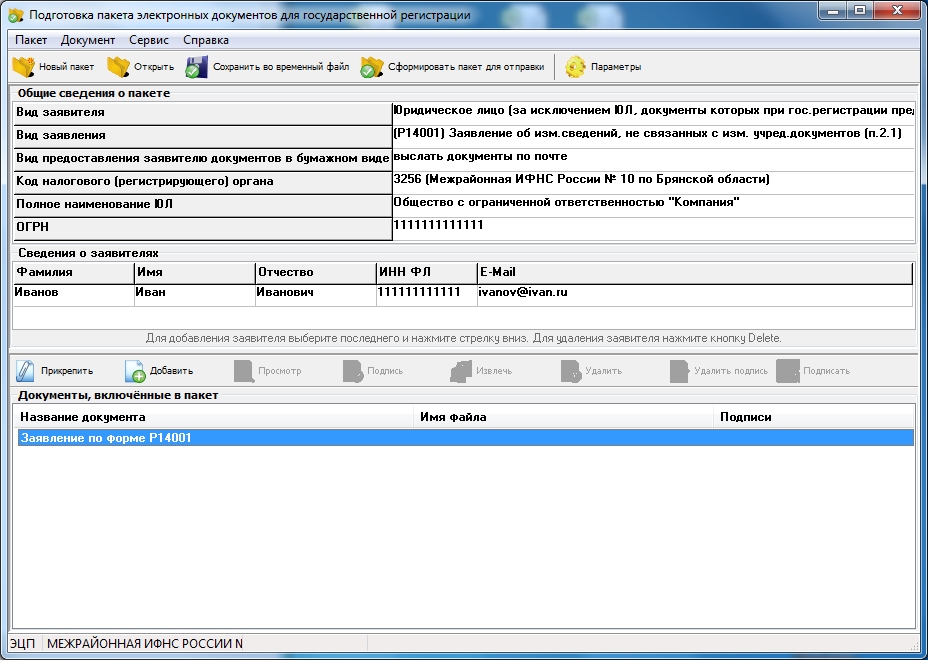 В поле «Документы, включенные в пакет» прикрепляем файлы (кнопка «Прикрепить») отсканированных документов (в случае необходимости можно добавить необходимые отсканированные документы кнопка «Добавить» и так же прикрепить их), подписываем каждый прикрепленный документ квалифицированной электронно-цифровой подписью (путём нажатия кнопки «Подписать»), сохраняем файл пакета на компьютер (кнопка «Сформировать пакет для отправки»). Файлы упаковываются в zip-архив («FNS_325011111111_3256_A94BC235-1451-492C-9249-B2BB7E7C1100_ЮЛ_01_01.zip»- образец) (далее - транспортный контейнер). При формировании транспортного контейнера в него автоматически включается также файл с описью вложения.На сайте https://www.nalog.ru/rn32/  переходим в электронный сервис «Государственная регистрация ЮЛ и ИП»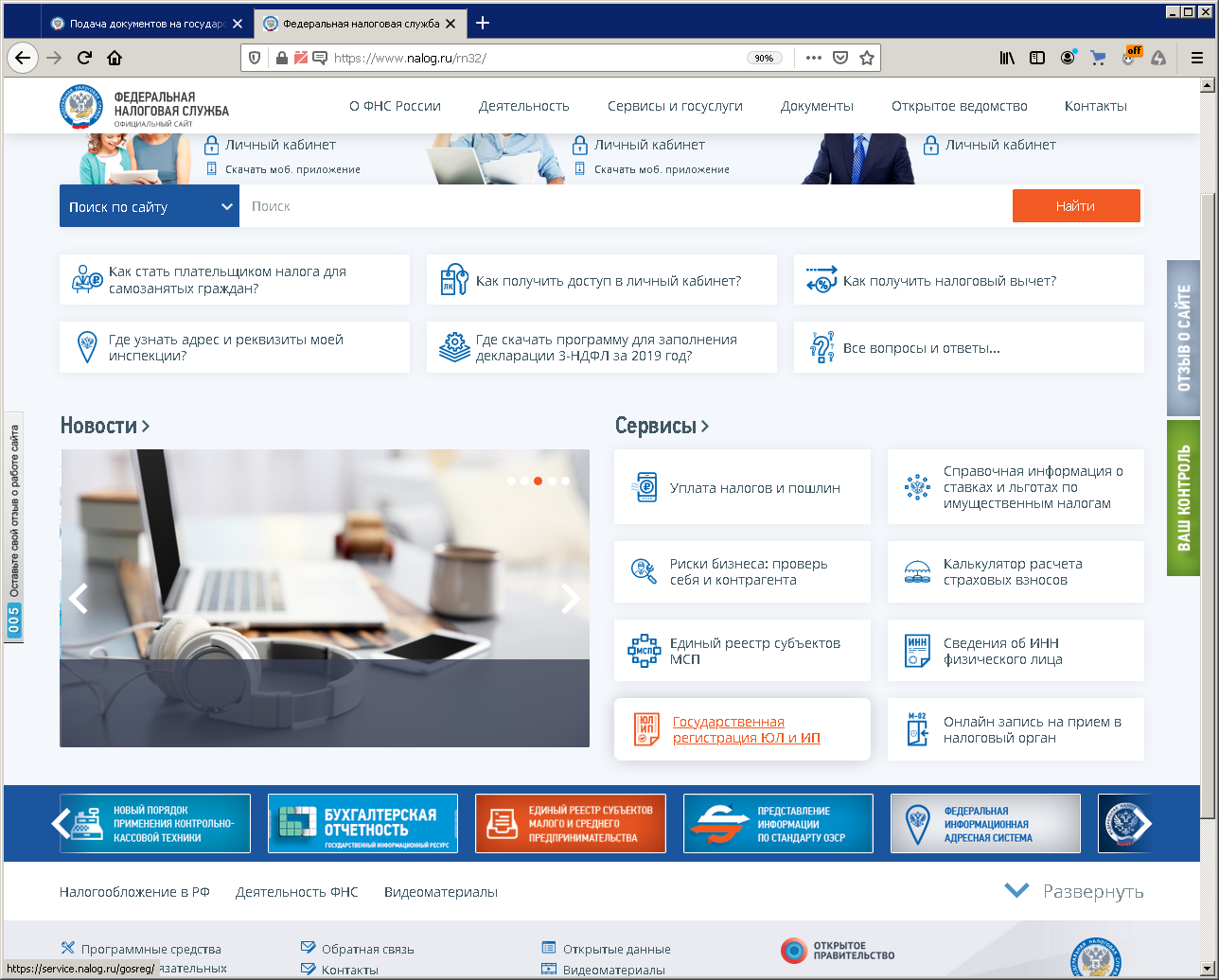 «О сервисе»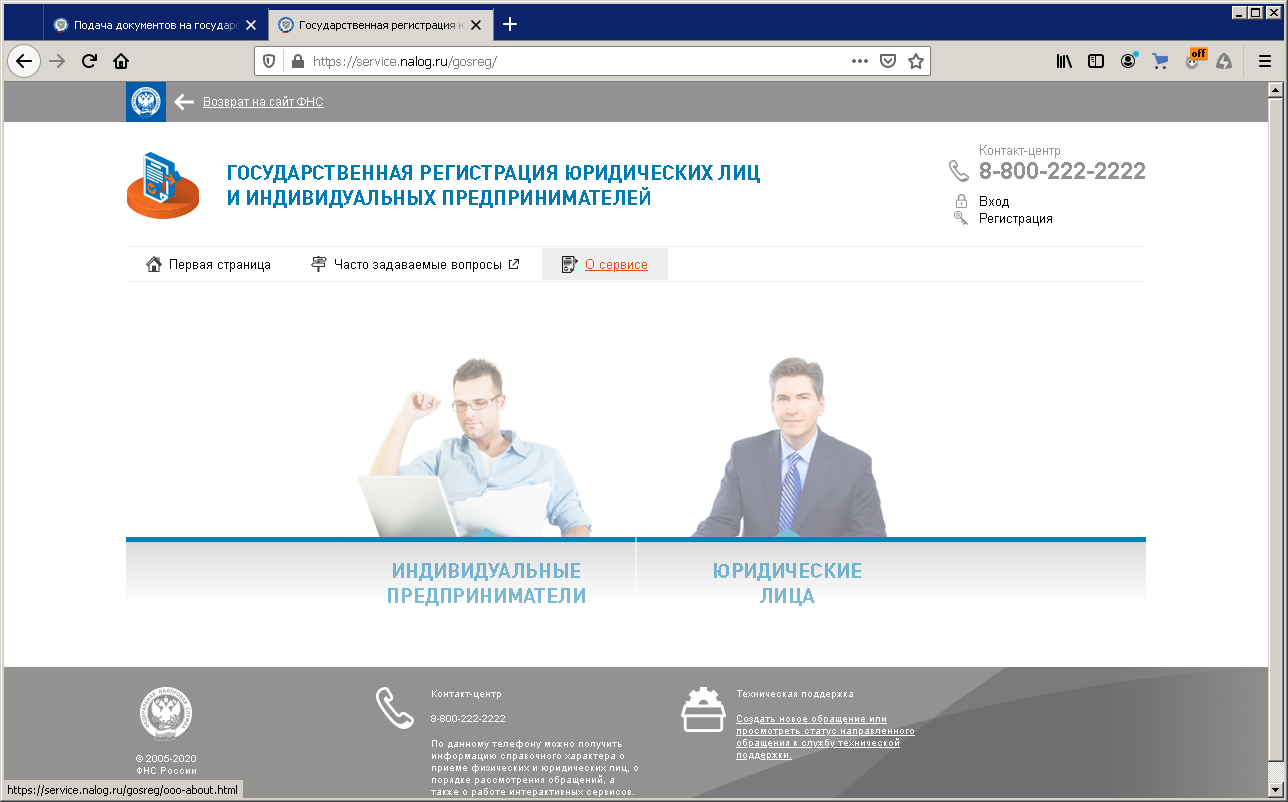 «Подача электронных документов на государственную регистрацию юридических лиц и индивидуальных предпринимателей»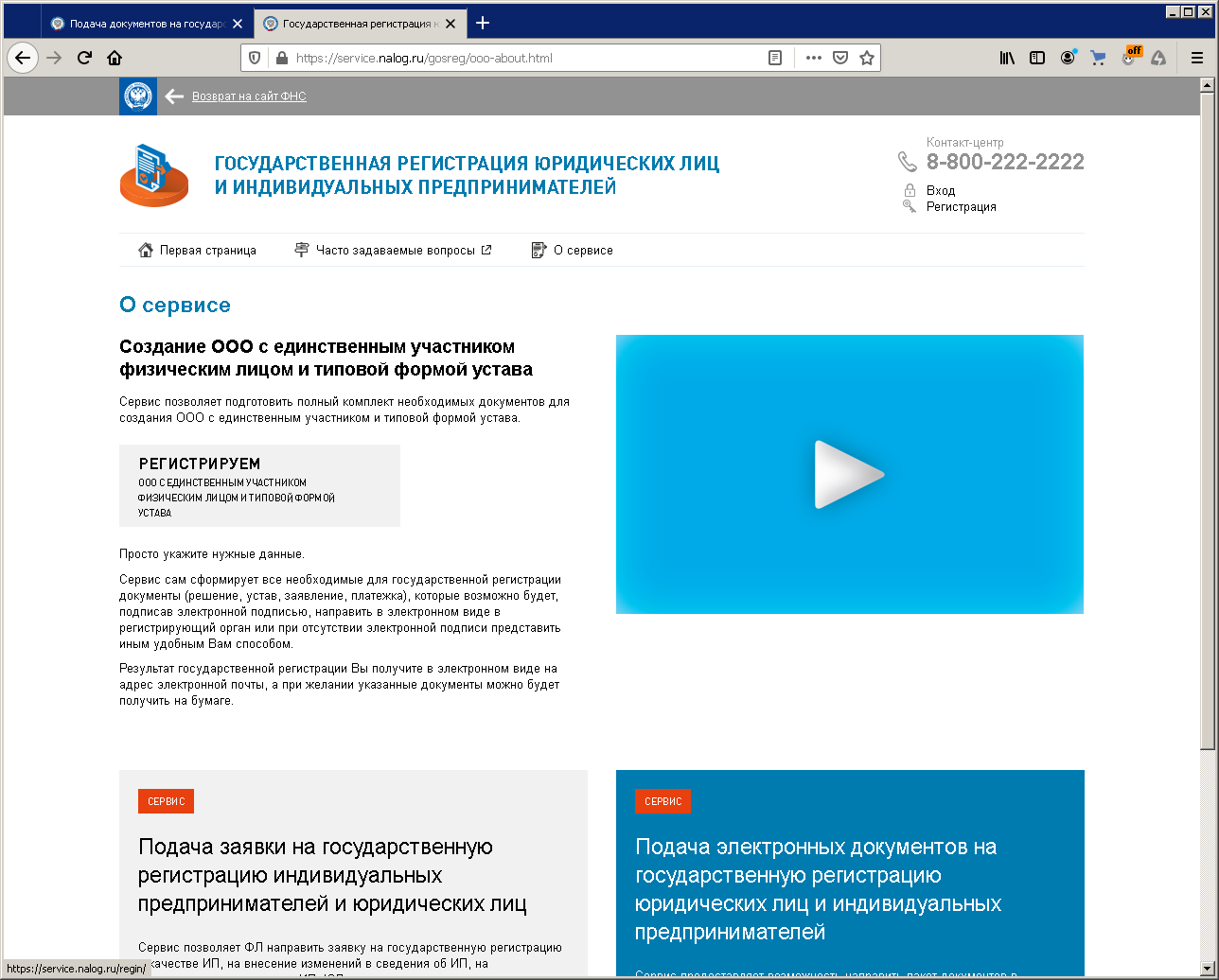 Нововведение является добавление нового способа входа в электронный сервис с использованием Browser plug-in 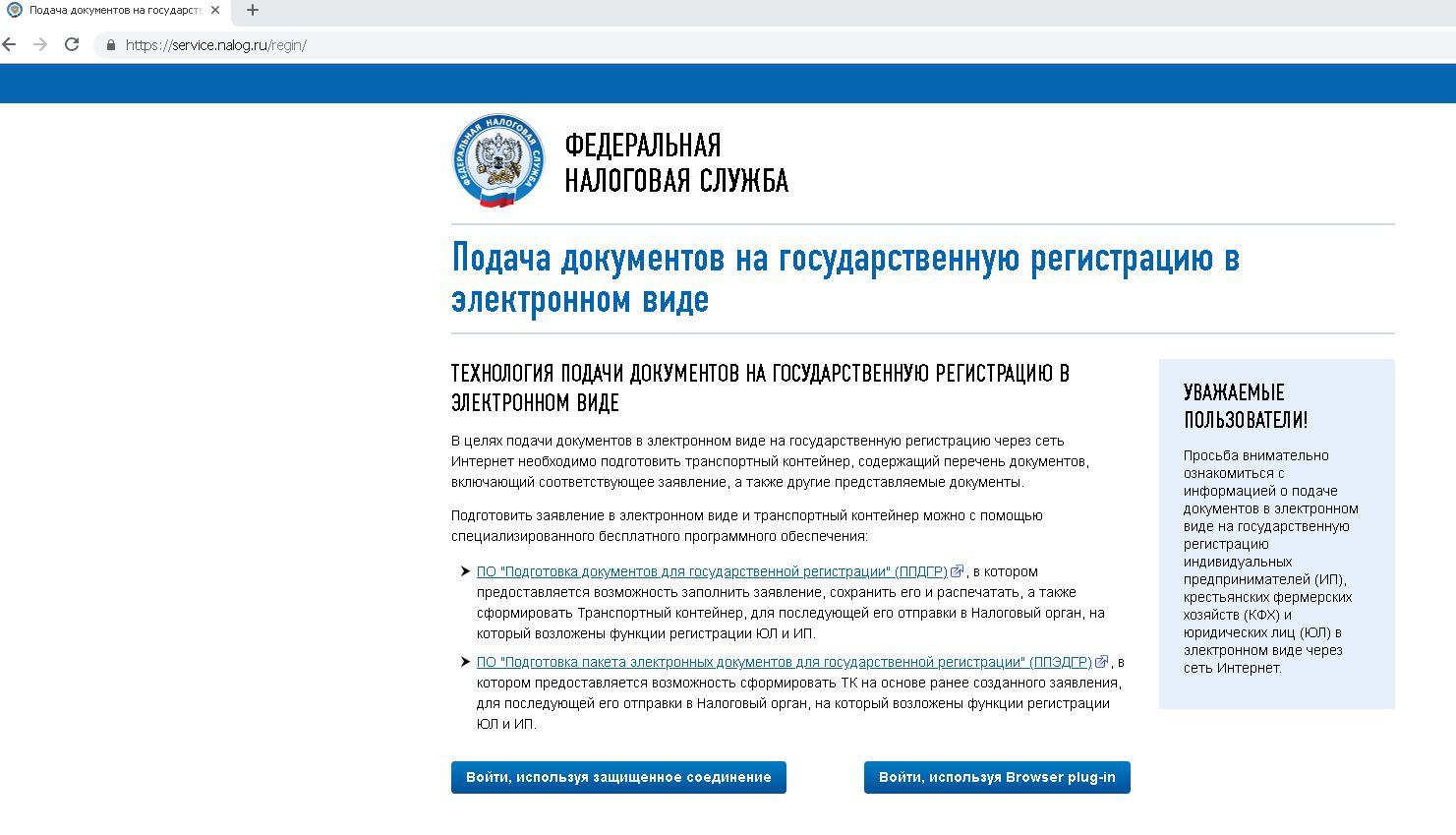 В случае если на вашем компьютере Browser plug-in не установлен сайт предложит его скачать и установить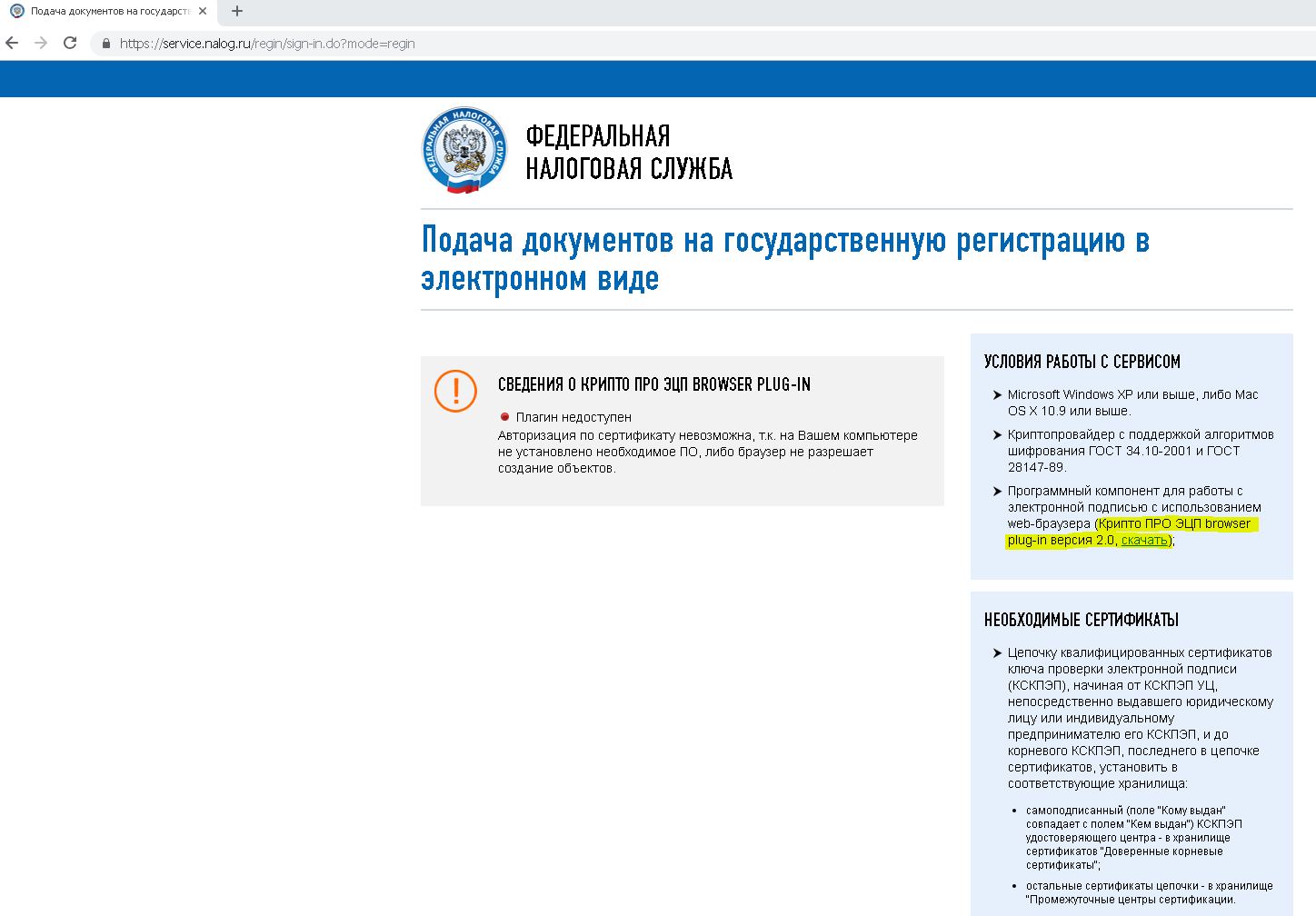 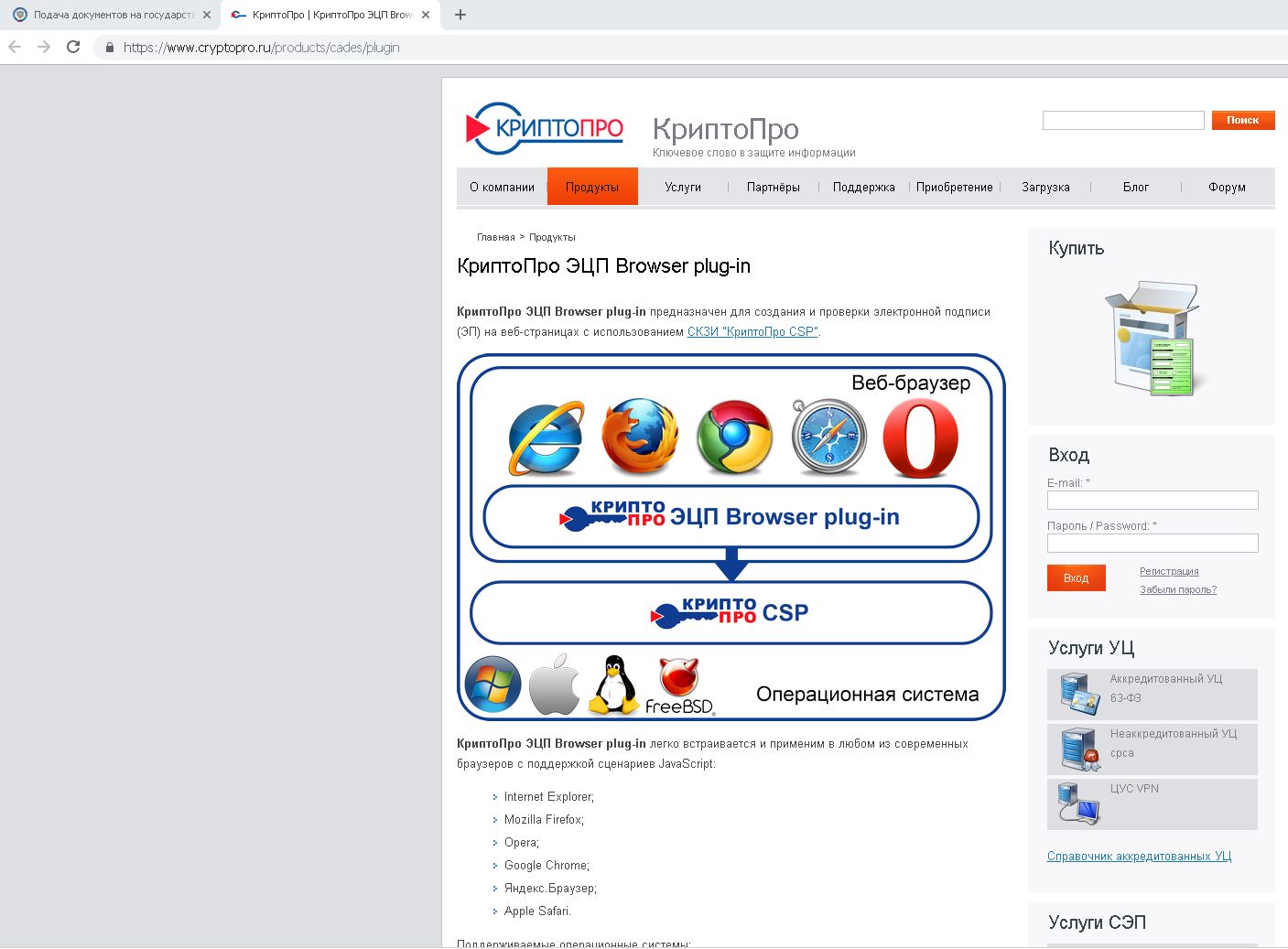 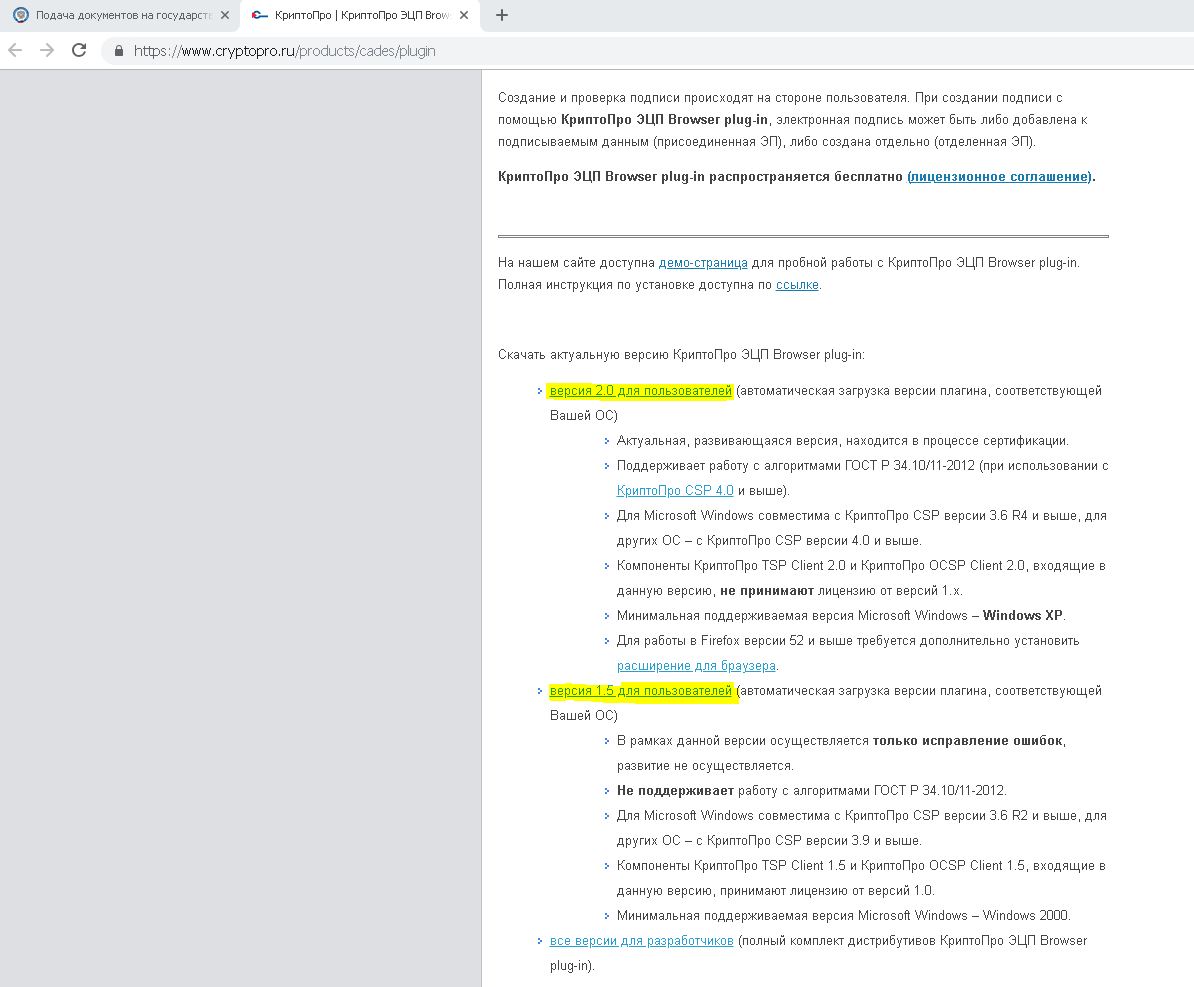 После установки данного ПО Вас направит в сервис подачи документов, где Вы сможете направить созданный контейнер. Если Вы решите войти используя защищенное соединение: то потребуется «Проверить выполнение условий», при этом на компьютере должны быть соблюдены все требования:Операционная система — Microsoft WindowsИнтернет обозреватель — Microsoft Internet ExplorerВозможно защищенное соединение с сервером с использованием алгоритмов ГОСТ 28147-89 и ГОСТ Р 34.10-2001Установлен сертификат ключа подписи, выданный удостоверяющим центром, аккредитованным Минкомсвязи России.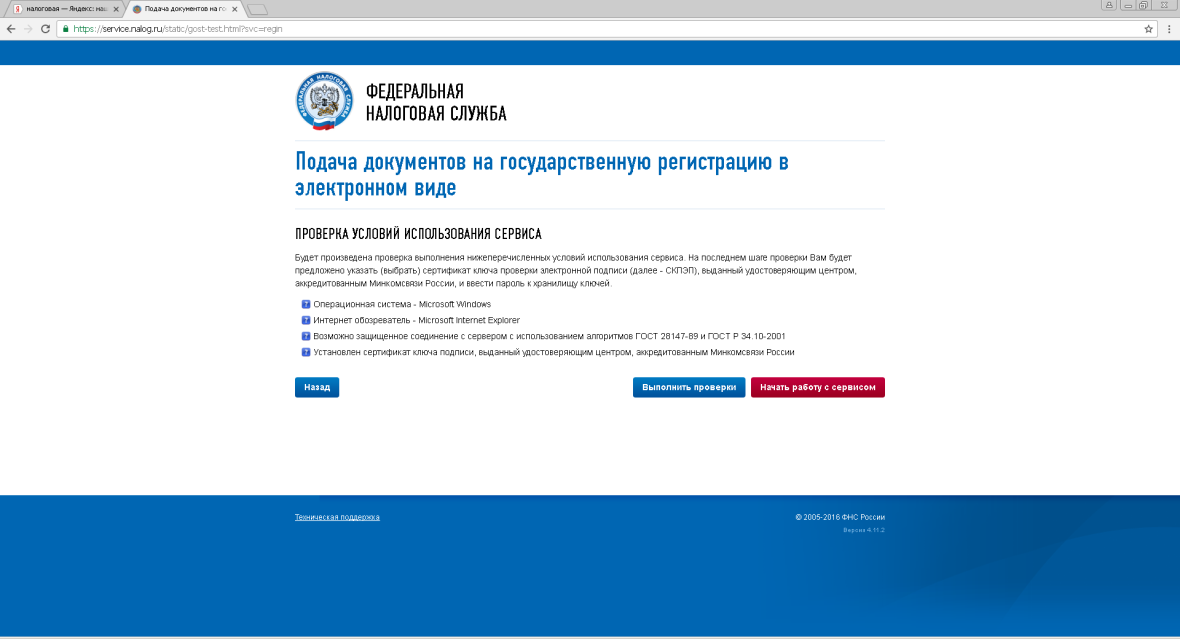 Далее прикрепляем сохранённый на компьютере файл сформированного пакета документов и отправляем документы в налоговый орган. После отправления документов в электронном виде, заявителю в режиме реального времени, а также на адрес электронной почты, указанный при направлении электронных документов в налоговый орган, направляется сообщение, содержащее уникальный номер, подтверждающий доставку электронных документов в Межрегиональную инспекцию ФНС России по централизованной обработке данных. Уникальный номер необходимо сохранить (записать, скопировать в текстовый редактор и т.д.). В дальнейшем с помощью уникального номера на сайте ФНС России в разделе «Подача документов в электронном виде на государственную регистрацию» в подразделе «Информирование о результатах обработки направленных в регистрирующий орган документов» Вы сможете получать информацию о прохождении электронных документов в налоговом органе, а также адресованные заявителю электронные документы. В случае, если транспортный контейнер не отвечает требованиям форматно-логического контроля, установленным ФНС России, заявителю по адресу электронной почты будет направлено сообщение, содержащее информацию о выявленном несоответствии. Транспортный контейнер в дальнейшую обработку не направляется. Транспортный контейнер, соответствующий требованиям форматно-логического контроля, установленным ФНС России, направляется в налоговый орган. Не позднее рабочего дня, следующего за днем получения электронных документов налоговым органом, заявителю по адресу электронной почты направляется транспортный контейнер, содержащий файл с распиской в получении электронных документов, файл с электронной подписью налогового органа. Документы, подготовленные налоговым органом в связи с внесением записи в ЕГРЮЛ или ЕГРИП (Листы записи, Свидетельства о регистрации), либо решение об отказе в государственной регистрации, сформированные в электронном виде и подписанные электронной подписью налогового органа, направляются заявителю по адресу электронной почты в транспортном контейнере. При принятии решения о государственной регистрации юридического лица в транспортный контейнер также включается представленный заявителем файл, содержащий учредительные документы юридического лица, подписанный электронной подписью налогового органа. Документы на бумажном носителе можно будет получить способом доставки, указанном в заявлении (лично либо почтой). Просмотреть содержимое транспортного контейнера, полученного от налогового органа, можно с помощью специализированного бесплатного программного обеспечения по подготовке транспортного контейнера. Направление документов в электронном виде освобождает Вас: – уплаты государственной пошлины;– от траты денег на нотариальное заверение подписи руководителя; – от посещения налогового (регистрирующего) органа; а если Вы живете в районе : от трат финансовых средств на поездку в город.